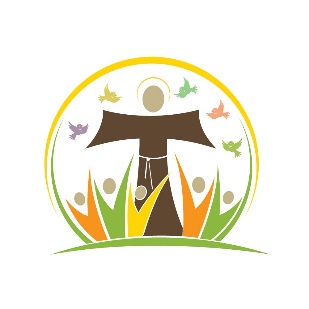 DJEČJI VRTIĆ  SVETOG FRANJEBarutanski ogranak V. 5.10000 ZAGREBTel:  01/2365853, Fax: 01/2348554E- mail:  dvsfranje@gmail.com PRIVOLA /SUGLASNOSTIme i prezime djeteta: __________________________________Ime i prezime roditelja/skrbnika: __________________________Kao nositelj roditeljske odgovornosti koji ispunjava sve zakonske pretpostavke u smislu poslovne i druge sposobnosti za davanje predmetne privole, dobrovoljno i informirano izražavam svoju suglasnost Voditelju obrade osobnih podataka Dječjem vrtiću Svetog Franje, Zagreb, ________________, za obradu osobnih podataka koji se odnose na mene, moje dijete i članove mog kućanstva. Za potrebe provedbe redovitog odgojno-obrazovnog programa i aktivnosti u koje se djeca iz vrtića uključuju potvrđujem sljedeće:SUGLASAN SAM / NISAM SUGLASAN (obvezno zaokružiti) da se imenom i prezimenom djeteta označava garderobne ormare djeteta, dječje krevetiće i dječje radove u svrhu prezentacije odgojno-obrazovnog rada. SUGLASAN SAM / NISAM SUGLASAN (obvezno zaokružiti) da se radovi djeteta mogu izlagati na oglasnim pločama vrtića, web stranici vrtića i raznim izložbama u bližnjoj i daljnjoj okolini. SUGLASAN SAM / NISAM SUGLASAN (obvezno zaokružiti) sa fotografiranjem djeteta, audio i video snimanjem djeteta kod provođenja raznih aktivnosti u svrhu prezentacije odgojno -obrazovnog rada i pedagoške dokumentacije  (nastupanje na priredbama, na izletima, proslave rođendana i drugim aktivnostima u vrtiću i izvan vrtića). SUGLASAN SAM / NISAM SUGLASAN (obvezno zaokružiti) da se fotografije moga djeteta smiju izraditi u svrhu izrade individualnog portfolija djeteta, te za obaveznu dokumentaciju vrtića; ljetopis i albumi, te u svrhu prezentiranja rada u unutarnjim prostorima vrtića.							SUGLASAN SAM / NISAM SUGLASAN (obvezno zaokružiti) objavom fotografija djeteta na oglasnim pločama i unutarnjim prostorima vrtića, web stranici vrtića. SUGLASAN SAM / NISAM SUGLASAN (obvezno zaokružiti)  da dijete odlazi na druge oblike odgojno-obrazovnog rada izvan vrtića: posjete muzejima, kazalištu, kinu i institucijama s kojima Dječji vrtić surađuje. Odlazak na hodočašća, na izlete, u prirodu, šetnje, igre i sportske aktivnosti i događanja izvan prostora vrtića, kao i da se prijevoz djece može organizirati autobusom u organizaciji vrtića.SUGLASAN SAM / NISAM SUGLASAN (obvezno zaokružiti)  da roditelji djece iz skupine smiju snimati fotoaparatom i video kamerom aktivnosti tijekom prigodnih i završnih svečanosti, a da pritom ne ometaju samu svečanost te da dalje snimke ne distribuiraju već ih samo koriste za potrebe kućne dokumentacije.Upoznat sam sa pravom da u svakom trenutku mogu povući danu Privolu i da to ne utječe na zakonitost obrade koja se temelji na ovoj Privoli prije nego je ona povučena, da od Voditelja mogu zatražiti pristup osobnim podacima, ispravak, brisanje podatka, ograničavanje obrade, s pravom na ulaganje prigovora na obradu, pravom na prenosivost podataka, pravom na podnošenje prigovora nadležnom tijelu i Voditelju obrade ako smatram da je došlo do bilo kakve povrede u obradi osobnih podataka.Ova Privola daje se u svrhu dokaza zakonitosti obrade osobnih podataka i važeća je do trenutka povlačenja, nakon čega će se podaci iz iste evidentirati isključivo u cilju dokazivanja dane Privole.Svi navedeni podaci čuvati će se prema Pravilniku o zaštiti i obradi arhivskog i registraturnog gradiva i popisu arhivskog gradiva Dječjeg vrtića Svetog Franje.U Zagrebu, dana _________________. god.	.Potpis roditelja /skrbnika:majka ________________________________otac  _________________________________